ROMÂNIA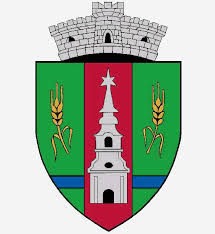 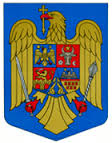 JUDEŢUL ARADCONSILIUL LOCAL ZERINDTel/Fax: 0257355566e-mail: primariazerind@yahoo.comwww.primariazerind.roH O T Ă R Â R E A NR .12.din 25.01.2017.Privind  aprobarea trecerii din domeniul public in domeniul privat al Comunei Zerind al unor imobileVăzând:-Expunerea de motive al primarului comunei Zerind,initiatorul proiectului de hotarare; -  Raportul comisiilor de specialitate al Consiliului Local Zerind prin care se acorda aviz favorabil proiectului de hotarare;-Prevederile art.10 alin.(2) din Legea nr 213./1998,modificata si completata,privind proprietatea publica si regimul juridic al acesteia;-Prevederile art.39(4),art.45.alin.(3) din Legea nr. 215/2001,republicată,privind Administraţia public locală,--Numarul voturilor exprimate de catre  9 consilieri locali prezenti din cei 9 consilieri in functie  :9 voturi ,,pentru ,,H O T Ă R Ă Ş T E:Art.1. -Se aproba trecerea din domeniul public in domeniul privat al Comunei Zerind  urmatoarelor imobile,categoria de folosinta pasune,situate in intravilanul satului Iermata Neagra,dupa cum urmeaza:         1.CF nr.302226  in suprafata de 12000 mp;         2.CF nr,302227  in suprafata de 10000 mp         3.CF nr.302228  in suprafata de 10000 mp;         4.CF nr.302229  in suprafata de 10000 mp;         5.CF nr.302230  in suprafata de 10000 mp;         6.CF nr.302231  in suprafata de 10000 mp;         1.CF nr.302232  in suprafata de 15700 mp;Art.2-Cu ducerea la îndeplinire a prezentei se încredinţează primarul Comunei Zerind.Art.3.-Prezenta se comunică Instituţiei Prefectului-Judeţul Arad si OCPI Arad-BCPI Chisineu Cris.                                 PRESEDINTE                                         Contrasemneaza,SECRETAR                          KATAI ALEXANDRU                           jr.BONDAR HENRIETTE-KATALIN